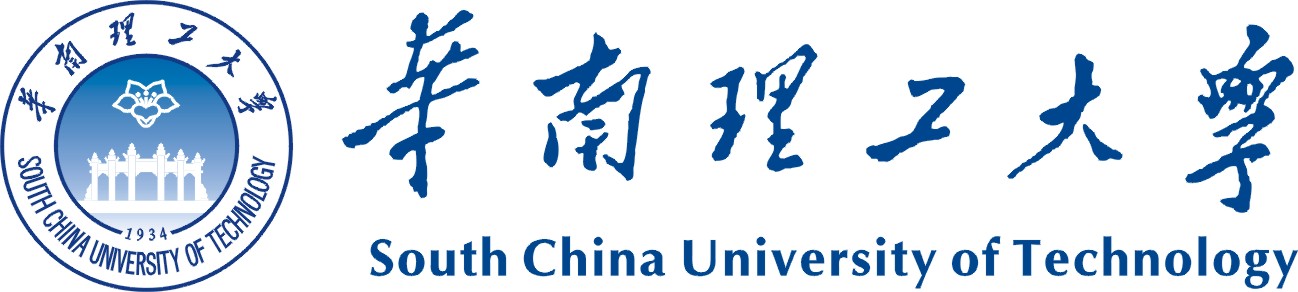 Academic Master’s ProgramAcademic Master’s ProgramAcademic Master’s ProgramAcademic Master’s ProgramAcademic Master’s ProgramAcademic Master’s ProgramAcademic Master’s ProgramAcademic Master’s ProgramAcademic Master’s ProgramAcademic Master’s ProgramName of First Level Discipline Name of First Level Discipline Name of First Level Discipline Master of Engineering, Doctor of EngineeringMaster of Engineering, Doctor of EngineeringMaster of Engineering, Doctor of EngineeringMaster of Engineering, Doctor of EngineeringMaster of Engineering, Doctor of EngineeringCode of First Level DisciplineCode of First Level DisciplineCode of First Level Discipline08520852085208520852Name of Second Level DisciplineName of Second Level DisciplineName of Second Level DisciplineSoftware EngineeringSoftware EngineeringSoftware EngineeringSoftware EngineeringSoftware EngineeringCode of Second Level DisciplineCode of Second Level DisciplineCode of Second Level Discipline085212085212085212085212085212Applicable Degree TypeApplicable Degree TypeApplicable Degree TypeAcademic MasterAcademic MasterAcademic MasterAcademic MasterAcademic MasterApplicable GradeApplicable GradeApplicable Grade20182018201820182018School NameSchool NameSchool NameSchool of Software EngineeringSchool of Software EngineeringSchool of Software EngineeringSchool of Software EngineeringSchool of Software EngineeringDate of filingDate of filingDate of filingSeptember 27th, 2018September 27th, 2018September 27th, 2018September 27th, 2018September 27th, 2018Tabulated by Graduate School of South China University of TechnologyTabulated by Graduate School of South China University of TechnologyTabulated by Graduate School of South China University of TechnologyTabulated by Graduate School of South China University of TechnologyTabulated by Graduate School of South China University of TechnologyTabulated by Graduate School of South China University of TechnologyTabulated by Graduate School of South China University of TechnologyTabulated by Graduate School of South China University of TechnologyTabulated by Graduate School of South China University of TechnologyTabulated by Graduate School of South China University of TechnologySignature of Chapter President(Official Seal of School):Signature of Chapter President(Official Seal of School):Signature of Chapter President(Official Seal of School):Signature of Chapter President(Official Seal of School):Signature of Chapter President(Official Seal of School):Signature of Chapter President(Official Seal of School):Signature of Chapter President(Official Seal of School):Signature of Chapter President(Official Seal of School):Signature of Chapter President(Official Seal of School):Signature of Chapter President(Official Seal of School):Signature of Working Group:Signature of Working Group:Signature of Working Group:Signature of Working Group:Signature of Working Group:Signature of Working Group:Signature of Working Group:Signature of Working Group:Signature of Working Group:Signature of Working Group:Leader:Leader:Leader:Leader:Leader:Leader:Leader:Leader:Leader:Leader:Members：Members：Members：Members：Members：Members：Members：Members：Members：Members：Software Engineering [Academic Master-International Student]--Basic Information of ProgramSoftware Engineering [Academic Master-International Student]--Basic Information of ProgramSoftware Engineering [Academic Master-International Student]--Basic Information of ProgramSoftware Engineering [Academic Master-International Student]--Basic Information of ProgramSoftware Engineering [Academic Master-International Student]--Basic Information of ProgramSoftware Engineering [Academic Master-International Student]--Basic Information of ProgramSoftware Engineering [Academic Master-International Student]--Basic Information of ProgramSoftware Engineering [Academic Master-International Student]--Basic Information of ProgramSoftware Engineering [Academic Master-International Student]--Basic Information of ProgramSoftware Engineering [Academic Master-International Student]--Basic Information of Program1.Target1.Target1.Target1.Target1.Target1.Target1.Target1.Target1.Target1.Target　　To cultivate senior scientific and technical talents who master strong basic theory of software engineering as well as systemic expertise, have a good sense of innovation as well as comprehensive academic accomplishment, can independently engage in technology work of software engineering, develop morally, intellectually and physically, can conduct basic research, applied research, can make innovation of key technologies, and do well in analysis, design, development and management of large software systems.　　To cultivate senior scientific and technical talents who master strong basic theory of software engineering as well as systemic expertise, have a good sense of innovation as well as comprehensive academic accomplishment, can independently engage in technology work of software engineering, develop morally, intellectually and physically, can conduct basic research, applied research, can make innovation of key technologies, and do well in analysis, design, development and management of large software systems.　　To cultivate senior scientific and technical talents who master strong basic theory of software engineering as well as systemic expertise, have a good sense of innovation as well as comprehensive academic accomplishment, can independently engage in technology work of software engineering, develop morally, intellectually and physically, can conduct basic research, applied research, can make innovation of key technologies, and do well in analysis, design, development and management of large software systems.　　To cultivate senior scientific and technical talents who master strong basic theory of software engineering as well as systemic expertise, have a good sense of innovation as well as comprehensive academic accomplishment, can independently engage in technology work of software engineering, develop morally, intellectually and physically, can conduct basic research, applied research, can make innovation of key technologies, and do well in analysis, design, development and management of large software systems.　　To cultivate senior scientific and technical talents who master strong basic theory of software engineering as well as systemic expertise, have a good sense of innovation as well as comprehensive academic accomplishment, can independently engage in technology work of software engineering, develop morally, intellectually and physically, can conduct basic research, applied research, can make innovation of key technologies, and do well in analysis, design, development and management of large software systems.　　To cultivate senior scientific and technical talents who master strong basic theory of software engineering as well as systemic expertise, have a good sense of innovation as well as comprehensive academic accomplishment, can independently engage in technology work of software engineering, develop morally, intellectually and physically, can conduct basic research, applied research, can make innovation of key technologies, and do well in analysis, design, development and management of large software systems.　　To cultivate senior scientific and technical talents who master strong basic theory of software engineering as well as systemic expertise, have a good sense of innovation as well as comprehensive academic accomplishment, can independently engage in technology work of software engineering, develop morally, intellectually and physically, can conduct basic research, applied research, can make innovation of key technologies, and do well in analysis, design, development and management of large software systems.　　To cultivate senior scientific and technical talents who master strong basic theory of software engineering as well as systemic expertise, have a good sense of innovation as well as comprehensive academic accomplishment, can independently engage in technology work of software engineering, develop morally, intellectually and physically, can conduct basic research, applied research, can make innovation of key technologies, and do well in analysis, design, development and management of large software systems.　　To cultivate senior scientific and technical talents who master strong basic theory of software engineering as well as systemic expertise, have a good sense of innovation as well as comprehensive academic accomplishment, can independently engage in technology work of software engineering, develop morally, intellectually and physically, can conduct basic research, applied research, can make innovation of key technologies, and do well in analysis, design, development and management of large software systems.　　To cultivate senior scientific and technical talents who master strong basic theory of software engineering as well as systemic expertise, have a good sense of innovation as well as comprehensive academic accomplishment, can independently engage in technology work of software engineering, develop morally, intellectually and physically, can conduct basic research, applied research, can make innovation of key technologies, and do well in analysis, design, development and management of large software systems.2.Research Direction2.Research Direction2.Research Direction2.Research Direction2.Research Direction2.Research Direction2.Research Direction2.Research Direction2.Research Direction2.Research Direction　　Software Engineering　　Software Engineering　　Software Engineering　　Software Engineering　　Software Engineering　　Software Engineering　　Software Engineering　　Software Engineering　　Software Engineering　　Software Engineering3.Years of Study3.Years of Study3.Years of Study3.Years of Study3.Years of Study3.Years of Study3.Years of Study3.Years of Study3.Years of Study3.Years of Study　　2-Years Master’s students in school can not exceed 4 years(including suspension of study).　　2-Years Master’s students in school can not exceed 4 years(including suspension of study).　　2-Years Master’s students in school can not exceed 4 years(including suspension of study).　　2-Years Master’s students in school can not exceed 4 years(including suspension of study).　　2-Years Master’s students in school can not exceed 4 years(including suspension of study).　　2-Years Master’s students in school can not exceed 4 years(including suspension of study).　　2-Years Master’s students in school can not exceed 4 years(including suspension of study).　　2-Years Master’s students in school can not exceed 4 years(including suspension of study).　　2-Years Master’s students in school can not exceed 4 years(including suspension of study).　　2-Years Master’s students in school can not exceed 4 years(including suspension of study).4.Credits and basic requirements for courses4.Credits and basic requirements for courses4.Credits and basic requirements for courses4.Credits and basic requirements for courses4.Credits and basic requirements for courses4.Credits and basic requirements for courses4.Credits and basic requirements for courses4.Credits and basic requirements for courses4.Credits and basic requirements for courses4.Credits and basic requirements for courses　　             Minimum total credits:25Minimum credits for compulsory courses:15Minimum credits for elective courses:10　　             Minimum total credits:25Minimum credits for compulsory courses:15Minimum credits for elective courses:10　　             Minimum total credits:25Minimum credits for compulsory courses:15Minimum credits for elective courses:10　　             Minimum total credits:25Minimum credits for compulsory courses:15Minimum credits for elective courses:10　　             Minimum total credits:25Minimum credits for compulsory courses:15Minimum credits for elective courses:10　　             Minimum total credits:25Minimum credits for compulsory courses:15Minimum credits for elective courses:10　　             Minimum total credits:25Minimum credits for compulsory courses:15Minimum credits for elective courses:10　　             Minimum total credits:25Minimum credits for compulsory courses:15Minimum credits for elective courses:10　　             Minimum total credits:25Minimum credits for compulsory courses:15Minimum credits for elective courses:10　　             Minimum total credits:25Minimum credits for compulsory courses:15Minimum credits for elective courses:105.Dissertation5.Dissertation5.Dissertation5.Dissertation5.Dissertation5.Dissertation5.Dissertation5.Dissertation5.Dissertation5.Dissertation　　Master’s students should develop a work plan of dissertation and write a dissertation proposal before Week 18 in the second semester. Before applying for a dissertation defense, the publication of the paper is required to be conducted in accordance with the relevant requirements of the university. After completing the dissertation, dissertation defense will be organized according to the regulations of“华南理工大学学位条例暂行实施细则” and “华南理工大学关于研究生申请学位论文答辩的有关规定”.　　Master’s students should develop a work plan of dissertation and write a dissertation proposal before Week 18 in the second semester. Before applying for a dissertation defense, the publication of the paper is required to be conducted in accordance with the relevant requirements of the university. After completing the dissertation, dissertation defense will be organized according to the regulations of“华南理工大学学位条例暂行实施细则” and “华南理工大学关于研究生申请学位论文答辩的有关规定”.　　Master’s students should develop a work plan of dissertation and write a dissertation proposal before Week 18 in the second semester. Before applying for a dissertation defense, the publication of the paper is required to be conducted in accordance with the relevant requirements of the university. After completing the dissertation, dissertation defense will be organized according to the regulations of“华南理工大学学位条例暂行实施细则” and “华南理工大学关于研究生申请学位论文答辩的有关规定”.　　Master’s students should develop a work plan of dissertation and write a dissertation proposal before Week 18 in the second semester. Before applying for a dissertation defense, the publication of the paper is required to be conducted in accordance with the relevant requirements of the university. After completing the dissertation, dissertation defense will be organized according to the regulations of“华南理工大学学位条例暂行实施细则” and “华南理工大学关于研究生申请学位论文答辩的有关规定”.　　Master’s students should develop a work plan of dissertation and write a dissertation proposal before Week 18 in the second semester. Before applying for a dissertation defense, the publication of the paper is required to be conducted in accordance with the relevant requirements of the university. After completing the dissertation, dissertation defense will be organized according to the regulations of“华南理工大学学位条例暂行实施细则” and “华南理工大学关于研究生申请学位论文答辩的有关规定”.　　Master’s students should develop a work plan of dissertation and write a dissertation proposal before Week 18 in the second semester. Before applying for a dissertation defense, the publication of the paper is required to be conducted in accordance with the relevant requirements of the university. After completing the dissertation, dissertation defense will be organized according to the regulations of“华南理工大学学位条例暂行实施细则” and “华南理工大学关于研究生申请学位论文答辩的有关规定”.　　Master’s students should develop a work plan of dissertation and write a dissertation proposal before Week 18 in the second semester. Before applying for a dissertation defense, the publication of the paper is required to be conducted in accordance with the relevant requirements of the university. After completing the dissertation, dissertation defense will be organized according to the regulations of“华南理工大学学位条例暂行实施细则” and “华南理工大学关于研究生申请学位论文答辩的有关规定”.　　Master’s students should develop a work plan of dissertation and write a dissertation proposal before Week 18 in the second semester. Before applying for a dissertation defense, the publication of the paper is required to be conducted in accordance with the relevant requirements of the university. After completing the dissertation, dissertation defense will be organized according to the regulations of“华南理工大学学位条例暂行实施细则” and “华南理工大学关于研究生申请学位论文答辩的有关规定”.　　Master’s students should develop a work plan of dissertation and write a dissertation proposal before Week 18 in the second semester. Before applying for a dissertation defense, the publication of the paper is required to be conducted in accordance with the relevant requirements of the university. After completing the dissertation, dissertation defense will be organized according to the regulations of“华南理工大学学位条例暂行实施细则” and “华南理工大学关于研究生申请学位论文答辩的有关规定”.　　Master’s students should develop a work plan of dissertation and write a dissertation proposal before Week 18 in the second semester. Before applying for a dissertation defense, the publication of the paper is required to be conducted in accordance with the relevant requirements of the university. After completing the dissertation, dissertation defense will be organized according to the regulations of“华南理工大学学位条例暂行实施细则” and “华南理工大学关于研究生申请学位论文答辩的有关规定”.6.Training Method6.Training Method6.Training Method6.Training Method6.Training Method6.Training Method6.Training Method6.Training Method6.Training Method6.Training MethodThe cultivation for Master’s students obey Supervisor (Steering Group) Responsibility System. Master’s students must develop training plan within two weeks of enrollment, and complete all credits selected by training plan within three semesters.Academic Master’s students must participate in more than 5 academic sessions (two of which are cross-secondary disciplines) during studies. Each time it’s required to fill out the form of “华南理工大学研究生参加学术会（讲座）考核表”.The cultivation for Master’s students obey Supervisor (Steering Group) Responsibility System. Master’s students must develop training plan within two weeks of enrollment, and complete all credits selected by training plan within three semesters.Academic Master’s students must participate in more than 5 academic sessions (two of which are cross-secondary disciplines) during studies. Each time it’s required to fill out the form of “华南理工大学研究生参加学术会（讲座）考核表”.The cultivation for Master’s students obey Supervisor (Steering Group) Responsibility System. Master’s students must develop training plan within two weeks of enrollment, and complete all credits selected by training plan within three semesters.Academic Master’s students must participate in more than 5 academic sessions (two of which are cross-secondary disciplines) during studies. Each time it’s required to fill out the form of “华南理工大学研究生参加学术会（讲座）考核表”.The cultivation for Master’s students obey Supervisor (Steering Group) Responsibility System. Master’s students must develop training plan within two weeks of enrollment, and complete all credits selected by training plan within three semesters.Academic Master’s students must participate in more than 5 academic sessions (two of which are cross-secondary disciplines) during studies. Each time it’s required to fill out the form of “华南理工大学研究生参加学术会（讲座）考核表”.The cultivation for Master’s students obey Supervisor (Steering Group) Responsibility System. Master’s students must develop training plan within two weeks of enrollment, and complete all credits selected by training plan within three semesters.Academic Master’s students must participate in more than 5 academic sessions (two of which are cross-secondary disciplines) during studies. Each time it’s required to fill out the form of “华南理工大学研究生参加学术会（讲座）考核表”.The cultivation for Master’s students obey Supervisor (Steering Group) Responsibility System. Master’s students must develop training plan within two weeks of enrollment, and complete all credits selected by training plan within three semesters.Academic Master’s students must participate in more than 5 academic sessions (two of which are cross-secondary disciplines) during studies. Each time it’s required to fill out the form of “华南理工大学研究生参加学术会（讲座）考核表”.The cultivation for Master’s students obey Supervisor (Steering Group) Responsibility System. Master’s students must develop training plan within two weeks of enrollment, and complete all credits selected by training plan within three semesters.Academic Master’s students must participate in more than 5 academic sessions (two of which are cross-secondary disciplines) during studies. Each time it’s required to fill out the form of “华南理工大学研究生参加学术会（讲座）考核表”.The cultivation for Master’s students obey Supervisor (Steering Group) Responsibility System. Master’s students must develop training plan within two weeks of enrollment, and complete all credits selected by training plan within three semesters.Academic Master’s students must participate in more than 5 academic sessions (two of which are cross-secondary disciplines) during studies. Each time it’s required to fill out the form of “华南理工大学研究生参加学术会（讲座）考核表”.The cultivation for Master’s students obey Supervisor (Steering Group) Responsibility System. Master’s students must develop training plan within two weeks of enrollment, and complete all credits selected by training plan within three semesters.Academic Master’s students must participate in more than 5 academic sessions (two of which are cross-secondary disciplines) during studies. Each time it’s required to fill out the form of “华南理工大学研究生参加学术会（讲座）考核表”.The cultivation for Master’s students obey Supervisor (Steering Group) Responsibility System. Master’s students must develop training plan within two weeks of enrollment, and complete all credits selected by training plan within three semesters.Academic Master’s students must participate in more than 5 academic sessions (two of which are cross-secondary disciplines) during studies. Each time it’s required to fill out the form of “华南理工大学研究生参加学术会（讲座）考核表”.Courses Information of ProgramCourses Information of ProgramCourses Information of ProgramCourses Information of ProgramCourses Information of ProgramCourses Information of ProgramCourses Information of ProgramCourses Information of ProgramCourses Information of ProgramProperty of Course课程代码课程学分总学时开课学期课程负责人是否必修多选组必修课S0835013深度学习232第一学期谭明奎必修必修课S0835014Internet of Things Systems and Applications232第二学期王小航必修必修课S0835016Artificial Intelligence348第二学期宋恒杰必修必修课S0835031信息搜索技术232第二学期蔡毅必修选修课S0835019计算机与软件工程概论232第三学期陈春华选修选修课S0835027计算机网络364第二学期陈春华选修选修课S0835028高级语言程序设计(C++ I)364第一学期黄小兵选修选修课S0835029机器学习232第三学期吴庆耀选修选修课S0835030高级语言程序设计(C++ II)232第二学期黄小兵选修公共基础课S0004042中国文化232第一学期安然必修公共基础课S0004043初级汉语 1232第一学期何继军必修公共基础课S0503089Intercultural Communication232第一学期安然必修